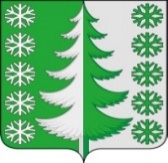 Ханты-Мансийский автономный округ - ЮграХанты-Мансийский муниципальный районмуниципальное образованиесельское поселение ВыкатнойАДМИНИСТРАЦИЯ СЕЛЬСКОГО ПОСЕЛЕНИЯПОСТАНОВЛЕНИЕот 23.03.2022                                                                                                      № 33 п. ВыкатнойОб определении случаев осуществления банковского сопровождения контрактовВ соответствии с частью 2 статьи 35 Федерального закона от 5 апреля 2013 года № 44-ФЗ «О контрактной системе в сфере закупок товаров, работ, услуг для обеспечения государственных и муниципальных нужд», постановлением Правительства Российской Федерации от 20 сентября 2014 года № 963 «Об осуществлении банковского сопровождения контрактов»:1.	Определить, что банковское сопровождение контрактов, заключающееся в проведении мониторинга расчетов в рамках исполнения контрактов, предметом которых является поставка товаров, выполнение работ, оказание услуг для обеспечения нужд сельского поселения Выкатной, осуществляется в случае если:минимальный размер начальной (максимальной) цены контракта, заключаемого для обеспечения нужд сельского поселения Выкатной, либо цена контракта, заключаемого для обеспечения нужд сельского поселения Выкатной с единственным поставщиком (подрядчиком, исполнителем), составляет не менее двухсот миллионов рублей;минимальный размер начальной (максимальной) цены контракта, заключаемого в целях выполнения работ по строительству (реконструкции) объектов капитального строительства для обеспечения нужд сельского поселения Выкатной, либо цена контракта, заключаемого в целях выполнения работ по строительству (реконструкции) объектов капитального строительства для обеспечения нужд сельского поселения Выкатной с единственным поставщиком (подрядчиком, исполнителем), составляет не менее пятидесяти миллионов рублей. 2. Настоящее постановление вступает в силу с момента его официального опубликования (обнародования).3. Контроль за исполнением постановления оставляю за собой.Глава сельскогопоселения Выкатной                                                                        Н.Г. Щепёткин